	20 апреля 2018 года Союз развития государственных финансов проводит семинар-совещание «Новации Единой информационной системы в сфере закупок в связи с принятием Федеральных законов 504-ФЗ и 505-ФЗ: масштабный переход на новые электронные процедуры».	В рамках совещания будут рассмотрены следующие вопросы:Ключевые задачи в сфере закупок для государственных нужд, реализуемые Казначейством России.Организация работа государственных заказчиков в Единой информационной системе в 2018 году.Электронные процедуры, электронная контрактация: переход на новый порядок организации работы.Внедрение каталога товаров, работ и услуг при осуществлении закупок отдельных видов товаров (работ, услуг) и особенности организации работы заказчиков при осуществлении закупок отдельных видов товаров (работ, услуг).Организация контрольных мероприятий органов Федерального казначейства в сфере контрактных отношений.	Место проведения семинара-совещания – Москва, Малый Златоустинский переулок  д. 7, стр. 1, Финансовый университет при Правительстве Российской Федерации.	Время проведения: 10:00 – 13:00.	К участию приглашаются специалисты финансово-экономических подразделений и контрактных служб главных распорядителей средств федерального бюджета (возможно участие представителей подведомственных организаций по согласованию). 	Количество участников от федерального органа власти – не более 3 (трех) человек.	Заявки на участие принимаются в электронном виде на сайте Союза развития государственных финансов (www.govfinance.ru) до 18 апреля 2018 года.	Участие в семинаре-совещании осуществляется на безвозмездной основе.	Приложение: Проект программы семинара-совещания на 1 стр. в 1 экз.	Председатель Союза								В.Д. ДзгоевИсп. Володькина Н.А.тел. +7 (495) 629-02-09ПРОЕКТ ПРОГРАММЫсеминара-совещания «Новации Единой информационной системы в сфере закупок в связи с принятием Федеральных законов 504-ФЗ и 505-ФЗ: масштабный переход на новые электронные процедуры»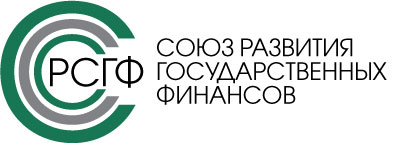 107078, Россия, г. Москва, ул. Новая Басманная,д. 10, строение 1, подъезд 6, а/я 104(495) 632-23-22
govfinance.ru, info@govfinance.ru__________________ №______________Главным распорядителям бюджетных средств № п/пТема выступленияОтветственный(должность, ФИО)Время1.Регистрация участников09:15-10:002.Открытие семинара-совещанияРуководитель Федерального казначейства – Р.Е. Артюхин  Председатель Союза развития государственных финансов – В.Д. Дзгоев10:00-10:153.Ключевые задачи в сфере закупок для государственных нужд, реализуемые Казначейством РоссииЗаместитель руководителя Федерального казначейства – А.Т. Катамадзе10:15-10:404.Организация работа государственных заказчиков в Единой информационной системе в 2018 годуНачальник управления контрактной системы Федерального казначейства – П.А. Дмитриев10:40-11:205.Электронные процедуры, электронная контрактация: переход на новый порядок организации работыЗаместитель начальника управления контрактной системы Федерального казначейства – А.В. КулямзинПредставитель компании-разработчика – Д. Орлюк11:20-12:006.Внедрение каталога товаров, работ и услуг при осуществлении закупок отдельных видов товаров (работ, услуг) и особенности организации работы заказчиков при осуществлении закупок отдельных видов товаров (работ, услуг)Заместитель начальника управления контрактной системы Федерального казначейства – Е.Г. Демидов12:00-12:107.Организация контрольных мероприятий органов Федерального казначейства в сфере контрактных отношенийНачальник управления по контролю в сфере контрактных отношений Федерального казначейства – Е.А. Беликова12:10-12:408.Вопросы, обсуждение12:40-13:00